Obrir el meu email:1.- busca el teu nom a la llista.5è2.-Clica a 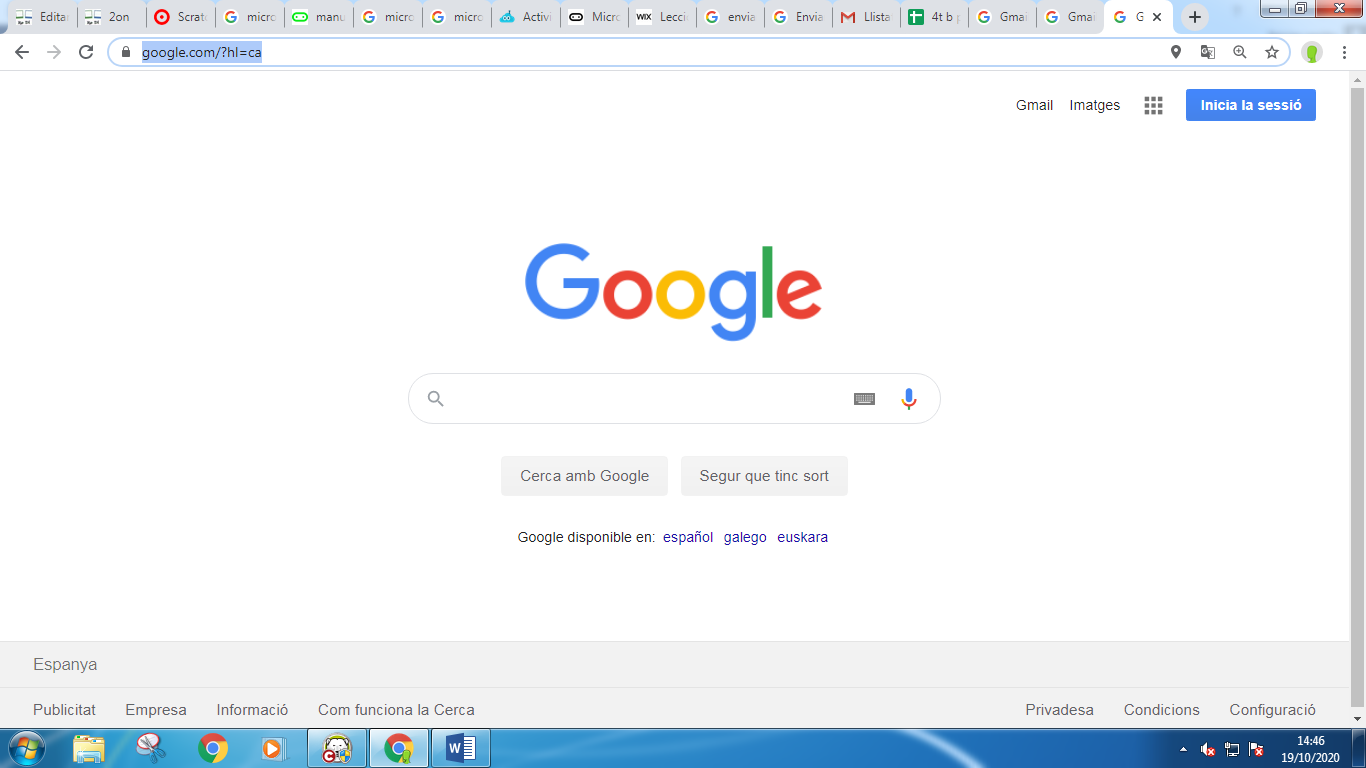 https://www.google.com/?hl=ca3.- Escriu el teu email i contrasenya.4.- envía un email a algún amic  o  amiga.First Name [Required]Last Name [Required]Email Address [Required]AmaraSalguero Mendozaamarasalguero10@ie-gornal.catAntonioMoreno Morteantoniomoreno10@ie-gornal.catArabiaMotos Batistaarabiabatista10@ie-gornal.catEduardoJiménez Fernándezeduardojimenez10@ie-gornal.catHamzaAzibouhamzaazibou10@ie-gornal.catJajumaJagana Kamarajajumajagana10@ie-gornal.catJesúsMorte Hernándezjesusmorte10@ie-gornal.catJoelPérez Delgadojoelperez10@ie-gornal.catJoséCortés Jiménezjosecortes10@ie-gornal.catJoséMoreno Morenojosemoreno10@ie-gornal.catJuan ManuelLozano Mendozajuanlozano10@ie-gornal.catManuelaHeredia Mendozamanuelaheredia10@ie-gornal.catSamantha BelénNieves Araujosamanthanieves10@ie-gornal.catSamuelCarmona Pérezsamuelcarmona10@ie-gornal.catZua MontserrathArmijo Herrerazuaarmijo09@ie-gornal.catAlison ValeriaGonzález Camposalisongonzalez10@ie-gornal.catAntoniaCarmona Fernándezantoniacarmona10@ie-gornal.catJosé AbrahamCortés Santosabrahamcortes10@ie-gornal.catJuanJiménez Amayajuanjimenez10@ie-gornal.catMercedesFernández Salvadormercedesfernandez10@ie-gornal.catThiago NicolásTorres Zambranothiagotorres10@ie-gornal.cat